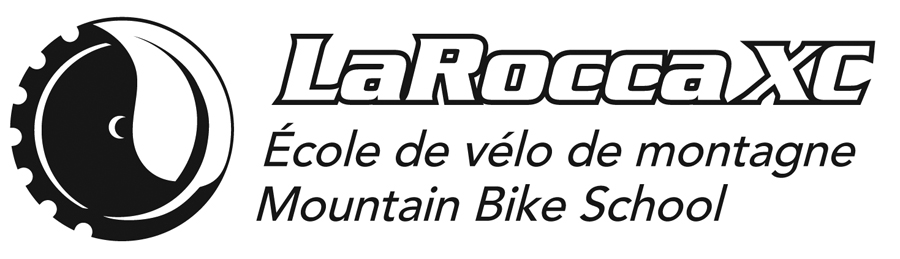 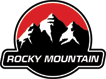 FORMULAIRE D’ENREGISTREMENT / REGISTRATION FORMFORÊT AMIK FOREST327 route principale, Val-des-Monts, QC J8N 4B7Tous les frais sont non remboursables, sauf avec un certificat d'un médecin. S.V.P. écrire de façon lisible au cas d’une urgence. Une décharge de responsabilité doit être signée avant de vous aventurer sur les sentiers.  MERCI POUR VOTRE PARRAINAGEAll fees are non-refundable except with a physician’s certificate. Please write clearly in case of an emergency. Liability waivers must be signed prior to accessing the trails. THANK YOU FOR YOUR PATRONAGE.Nom/Name:		                               	             	          D.D.N./D.O.B.:		                                            Age:Nom/Name:		                               	             	          D.D.N./D.O.B.:		                                            Age:Nom/Name:		                               	                        D.D.N./D.O.B.:	                      	                             Age:Nom/Name:		                               	                        D.D.N./D.O.B.:		                                           Age:Adresse/Address:								        Ville/City:Postal code:				       email:Tel. H)#:	                                                           Tel. Cel)#:      		                                Tel. W)#:    		                 ext.Contact d’urgence / Emergency contact :              	                                            Relationship:Tel. H)#: 							            Tel. Cel)#:		Any personal health concerns we should be aware of?    	PROGRAMME | PROGRAMS (Equus, Ironwood, Pebble, RPS, Boulder)ROCK PAPER SCISSOR (RPS) SUMMER CAMP        Please circle the week(s) / S.V.P. encercler la semaine(s) de votre choix.1st week $350 + taxes ($402.40) 2nd week less 15% off + taxes ($341.48) 3rd week less 30% + taxes ($281.69)Wk  #1 /June 25     Wk #2 /July 2     Wk #3/July 9    Wk #4/July 16Wk #5/July 23    Week #6/July 30   RPS #7/Aug 13    Wk #8/Aug 20IRONWOOD/BOIS DE FER | MEMBERSHIP $175 per rider + taxes ($201.21) for the seasonPEBBLE/CAILLOU | MEMBERSHIP $250 + taxes ($287.44) for the seasonPRIVATE / INDIVIDUAL|GROUP | FAMILY COACHING ($TBD)TOUR DE LA MONTAGNE ($TBD)ROCKY MOUNTAIN Location vélo de montagne / Mountain bike rental½ Day $25 + taxes ($28.74) Day $35 + taxes ($40.24) Weekend $59 + taxes ($67.84)METHOD OF PAYMENT / METHODE DE PAIMENTCARTE DE CRÉDIT : 2% fees apply | frais de 2 % sont appliquéesCHEQUE(S)               CREDIT CARD             CASH                New! E-TRANSFER (EMAIL creativewheel@bell.net)Card #:								                                Expiry  date: Name of cardholder in print: 					                                Signature: